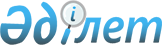 Қазақстан Республикасының Халықты әлеуметтiк қорғау министрлiгi орталық аппаратының құрылымы туралы
					
			Күшін жойған
			
			
		
					Қазақстан Республикасы Үкiметiнiң Қаулысы 1995 жылғы 19 желтоқсан N 1785. Күшi жойылды - ҚРҮ-нiң 1996.12.26. N 1634 қаулысымен.



          Қазақстан Республикасының Үкiметi қаулы етедi:




          1. Қазақстан Республикасының Халықты әлеуметтiк қорғау
министрлiгi орталық аппаратының құрылымы қосымшаға сәйкес, орталық
аппарат қызметкерлерiнiң шектi саны негiзiнде 113 адам болып
бекiтiлсiн.
<*>



          Ескерту. 1-тармаққа өзгерiс енгiзiлдi - ҚР Үкiметiнiң 1996.




                            03.27. N 359 қаулысымен. 




          2. Қазақстан Республикасының Халықты әлеуметтiк қорғау
министрлiгiне министрдiң 4 орынбасарын, оның iшiнде бiр бiрiншi
орынбасарын ұстауға, сондай-ақ 9 адамнан тұратын алқасы болуына
рұқсат етiлсiн.
<*>



          Ескерту. 2-тармаққа өзгерiс енгiзiлдi - ҚР Үкiметiнiң 1996.




                            03.27. N 359 қаулысымен. 




          3. Қазақстан Республикасының Халықты әлеуметтiк қорғау
министрлiгiнiң орталық аппараты үшiн 5 қызметтiк жеңiл автомобиль
лимитi белгiленсiн.
<*>



          Ескерту. 3-тармаққа өзгерiс енгiзiлсiн - ҚР Үкiметiнiң




                            1996.03.27. N 359 қаулысымен.




          4. "Қазақстан Республикасының Халықты әлеуметтiк қорғау




министрлiгi орталық аппаратының құрылымы туралы" Қазақстан
Республикасы Министрлер Кабинетiнiң 1994 жылғы 4 қазандағы N 1107
қаулысының;
     "Қазақстан Республикасының Халықты әлеуметтiк қорғау
министрiнiң қосымша бiр орынбасарын енгiзу туралы" Қазақстан
Республикасы Министрлер Кабинетiнiң 1995 жылғы 26 сәуiрдегi N 559
қаулысының күшi жойылған деп танылсын.

     Қазақстан Республикасы
      Премьер-Министрiнiң
      бiрiншi орынбасары
                                     Қазақстан Республикасы
                                     Үкiметiнiң 1995 жылғы
                                         19 желтоқсандағы
                                      N 1785 қаулысына
                                             қосымша

          Қазақстан Республикасының Халықты әлеуметтiк қорғау
                 министрлiгi орталық аппаратының
                          Құрылымы

     Басшылық
     Зейнетақы қоры iстерi жөнiндегi бас басқарма
     Қаржы-экономика басқармасы
     Зейнетақылық қызмет көрсетудi ұйымдастыру басқармасы
     Әлеуметтiк көмек басқармасы
     Протездеу iстерi және ақпаратпен қамтамасыз ету басқармасы
     Заң және ұйымдастыру-кадр жұмыстары басқармасы
     Бухгалтерлiк есеп бөлiмi
     Аударма және бұқаралық ақпарат құралдарымен жұмыс бөлiмi
     Жалпы бөлiм
      
      


					© 2012. РГП на ПХВ «Институт законодательства и правовой информации Республики Казахстан» Министерства юстиции Республики Казахстан
				